2017 – 2018 Öğretim Yılı GüzYarıyılıSınav ProgramıNOT:1. MTS VE MSİ DERSLERİNİN SINAV PROGRAMINI DEKANLIK SINAV PROGRAMI İLE KARŞILAŞTIRARAK VE DEKANLIK PROGRAMINI ESAS ALARAK SINAVA GİDİNİZ.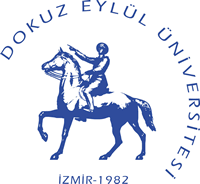 Dokuz Eylül ÜniversitesiMühendislik FakültesiÇevre Mühendisliği Bölümü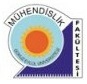 Birinci sınıfBirinci sınıfBirinci sınıfBirinci sınıfBirinci sınıfDers koduDerslerTarih ve SaatDerslikGörevliMAT 1009 MATEMATİK I9 Ocak 2018Salı17:00A104A201KİM 1015 KİMYA11 Ocak 2018Perşembe17:00A104A204ATA 1001 ATATÜRK İLK. VE İNK.TARİHİ- I12 Ocak 2018Cuma14:50A201TDL 1001 TÜRK DİLİ- I12 Ocak 2018Cuma17:00A201FİZ 1101 FİZİK I10 Ocak 2018Çarşamba17:00A104A201İNŞ 1011 TEKNİK RESİM15 Ocak 2018Pazartesi09:25A301EK1TBT 1003 TEMEL BİLGİ TEKNOLOJİLERİ16 Ocak 2018Salı10:20Lab2Lab4ÇEV 1003 TEKNİK İNGİLİZCE17 Ocak 2018Çarşamba10:20A104ÇEV 1051 ÇEVRE MÜHENDİSLİĞİNE GİRİŞ18 Ocak 2018Perşembe10:20İkinci sınıfİkinci sınıfİkinci sınıfİkinci sınıfİkinci sınıfDers koduDerslerTarih ve SaatDerslikBütünlemeİNŞ 2021 ÇEVRE MÜHENDİSLERİ İÇİN MALZEME9 Ocak 2018Salı10:20A204CEV 2007 ÇEVRE MÜHENDİSLİĞİ KİMYASI II10 Ocak 2018Çarşamba10:20A201ÇEV 2009 ÇEVRE MİKROBİYOLOJİSİ11 Ocak 2018Perşembe10:20İNŞ 2013 MUKAVEMET12 Ocak 2018Cuma10:20A104MAT 2011MATEMATİK III16 Ocak 2018Salı17:00A104İNŞ 2009 DİNAMİK15 Ocak 2018Pazartesi14:50A104A201  A204İNŞ2019 AKIŞKANLAR MEKANİĞİ17 Ocak 2018Çarşamba13:00A104Üçüncü sınıfÜçüncü sınıfÜçüncü sınıfÜçüncü sınıfÜçüncü sınıfDers koduDerslerTarih ve SaatDerslikÇEV 3523  ÇEVRESEL TAŞINIM SÜREÇLERİ9 Ocak 2018Salı13:00A201ÇEV 3521 KİMYASAL PROSESLER18 Ocak 2018Perşembe10:20A204ÇEV 3025 SU GETİRME11 Ocak 2018Perşembe13:00A104ÇEV 3517 SU KALİTESİ KONTROLÜ17 Ocak 2018Çarşamba10:20A204CEV 3513 TEMEL İŞLEMLER12 Ocak 2018Cuma13:00A201ÇEV 3569 KATI ATIKLAR16 Ocak 2018Salı13:00A104İNŞ 3517 YAPI MÜHENDİSLİĞİ10 Ocak 2018Çarşamba13:00A201İNŞ 3015 ZEMİN MEKANİĞİ15 Ocak 2018Pazartesi13:00A204Dördüncü sınıfDördüncü sınıfDördüncü sınıfDördüncü sınıfDördüncü sınıfDers koduDerslerTarih ve SaatDerslikÇEV4767                                        KULLANILMIŞ SULARIN ARITILMASI9 Ocak 2018Salı10:20A303ÇEV 4773 ÇEVRE SİSTEMLERİ ANALİZİ10 Ocak 2018Çarşamba10:20A303ÇEV 4721                         ÇEVRESEL MODELLEME12 Ocak 2018Cuma14:50A104ÇEV 4719 DENİZ DEŞARJLARI15 Ocak 2018Pazartesi13:00A202CEV 4763 ÇEVRE YÖNETİMİ16 Ocak 2018Salı13:00A303ÇEV 4089 ARITMA TESİSİ HİDROLİĞİ16 Ocak 2018Salı14:50A303ÇEV 4020 HAVA KALİTESİ MODELLERİ17 Ocak 2018Çarşamba14:50Lab4CEV 4024 ATIK AZALTMA TEKNİKLERİ17 Ocak 2018Çarşamba13:00A202ÇEV 4052 BİLGİSAYAR DESTEKLİ TEKNİK ÇİZİM17 Ocak 2018Çarşamba13:00Lab2ÇEV4038 HAVA KİRLİLİĞİ ÖLÇÜM TEKNİKLERİ18 Ocak 2018Perşembe10:20A203ÇEV 4001 İÇME SUYU ARITMA TESİSİ TASARIMI9 Ocak 2018Salı13:00A303ÇEV4010 ANAEROBİK ARITMA11 Ocak 2018Perşembe10:20A303ÇEV 4009İLERİ ARITMA TEKNİKLERİ16 Ocak 2018Salı10:20A302ÇEV 4017ATIKLARIN BİYODÖNÜŞÜMÜ16 Ocak 2018Salı14:50A303ÇEV 4025KATI ATIK TESİS TASARIMI11 Ocak 2018Perşembe10:20A303ÇEV 4007DENİZ VE GÖL BLİMLERİ18 Ocak 2018Perşembe13:00A303ÇEV 4042BİYOLOJİK YÖNTEMLERLE BNUTRİYENT GİDERİMİ18 Ocak 2018Perşembe10:20A203